Анализ качества подготовки обучающихсяКачество знаний  успеваемость учащихся 2-11  классов по итогам 2019-2020 учебного годаНа начало года в МОБУ «Валуевская сош» обучалось учащихся: 59 учащихся 1-11 классов.  На конец учебного года в школе обучается 58 учащихся. Успеваемость по итогам 2019-2020 года составила 100%. Качество знаний по итогам  составило 47 %.Все учащиеся освоили обязательный минимум государственного стандарта по всем предметам. Сравнивая процент  качества знаний за три года, нужно отметить, что наблюдается стабильные показатели. При этом количество учащихся, обучающихся на «4» и «5» не уменьшается. Отличников -2, хорошистов - 25.Качество знаний по классам по итогам учебного годаСравнительный анализ показателей по школеАНАЛИЗ УСПЕВАЕМОСТИ УЧАЩИХСЯ2-4  классовСравнительный анализ качества знаний учащихся 2-4 классов( по четвертям)Как видно из диаграммы качество знаний во 2 и 4 классах в течение года не менялось, лишь в 4 четверти показатели 4 класса увеличились. 3 классе  также к концу года показатели повысились.Качество знаний учащихся начальных классов по математике (входной и итоговый контроль)Качество знаний заметно повысилось  во  2 - 4 классах.Качество знаний учащихся начальных классов по русскому языку(входной и итоговый контроль)
Качество знаний во 2 классе заметно повысился, а в 3 и 4  классах осталось на прежнем уровне. Качество знаний учащихся начальных классов по окружающему миру(входной и итоговый контроль)Проводя диагностику качества знаний учащихся 2-4 классов по русскому языку, математике, окружающему миру можно говорить о стабильных показателях. Повышение  успеваемости обеспечивается успешной реализацией индивидуального подхода к учащимся. Реализация индивидуального подхода осуществляется по двум направлениям: - работа со слабоуспевающими учащимися (индивидуальные коррекционные занятия) - работа по подготовке одарённых учащихся к предметным олимпиадам, интеллектуальным конкурсам.АНАЛИЗ УСПЕВАЕМОСТИ УЧАЩИХСЯ5-11 классовВ основной и старшей школе на конец учебного года обучалось 28  человек. Все учащиеся были допущены до промежуточной и итоговой аттестации. Все учащиеся  успешно прошли промежуточную аттестацию и были переведены в следующий класс решением педагогического совета. С целью диагностирования учебного процесса, выявления сильных и слабых сторон работы педагогов, уровня обученности учащихся в школе осуществлялся мониторинг качества знаний по предметам. Результаты административных контрольных работ и результаты промежуточной аттестации учащихся показали, что 100% учащихся овладели базовым уровнем общего полного образования. Все учащиеся освоили обязательный минимум содержания образования и готовы к продолжению образования в следующем классе.Качество знаний учащихся 5-11 классов по итогам учебного годаКачество знаний учащихся 11 класса выше по сравнению с показателями других классов ( кл. руководитель Корнейчук Ю.В.) Самый низкий показатель качества знаний в 10 классе ( кл. руководитель Корнейчук Ю.В ), а также в 8 классе ( кл. руководитель Горчакова О.А.). Контроль классных руководителей за обучением в классах находился не на должном уровне, так как некоторые уч-ся имеют одну или две тройки. На этих учеников педагогам следует обратить особое внимание. Классным руководителям 6, 9 классов надо чаще приглашать родителей для беседы, менять угол зрения, показывать не только отрицательные стороны учеников, но их достижения. Так же надо отметить, что снизился показатель качества в сравнении с прошлым уч. годом с 66% ( в 4 классе) до 40%  в 5 классе. Это говорит о том, что адаптационный период пятиклассников прошел с определенными трудностями. (кл. руководитель Дрючин А.В.) Как правило, у учащихся данной категории наблюдается повышенная тревожность, что плохо сказывается на результатах обучения. В следующем учебном году необходимо провести совместное совещание учителей начальных классов и учителей – предметников, где выявить проблемы и найти пути решения по организации адаптационного периода в 5 классе.АНАЛИЗ КАЧЕСТВА ЗНАНИЙ ПО ПРЕДМЕТАМ Учебные программы по всем предметам в 2019-2020 учебном году выполненыМАТЕМАТИКАПредмет ведут 2 педагога: - учитель 1 квалификационной категории и - учитель 1 квалификационной категории.Качество знаний по предмету составило 33%ВЫВОДЫ: Анализируя входную, итоговую  по математике в 5 и 6 классе, можно сделать вывод: качество знаний осталось на одном уровне ,в 5 классе –25 % , в 6 классе –40%. Особое внимание следует обратить в 5 классе на овладение приемами выполнения тождественных преобразований выражений, решение задач, и особенно на развитие пространственных представлений. А также оперировать на базовом уровне понятиями прямоугольный параллелепипед, куб, шар.В 7 классе по результатам входной и итоговой контрольной работы качество знаний осталось на одном уровне - 60%. Обратить внимание  на решение уравнений, применение свойств степеней, построение графиков.В  8- качество знаний осталось на прежнем уровне, так как все итоговые работы были написаны на отметку «3».РУССКИЙ ЯЗЫКПредмет ведут 2 педагога: – учитель  без категории, - учитель 1 квалификационной категории  (молодой педагог стаж работы 4 года)Качество знаний по предмету составило 48%ВЫВОДЫ: Как показал анализ входной контрольной работы, обучающиеся 5 класса имели следующие пробелы в знаниях: правописание слов с изученными орфограммами, морфологический разбор изученных частей речи, определение темы и основной мысли текста. В течение года велась коррекционная работа по устранению данных недостатков. В 6 классе итоговый контрольный тест и всероссийская проверочная работа у нескольких обучающихся есть положительная динамика (меньше ошибок в морфологическом, синтаксическом разборах), но обучающиеся не умеют давать аргументированный полный ответ на вопрос, соблюдая изученные орфографические и пунктуационные нормы, не соблюдаются  при письме изученные орфографические и пунктуационные нормы, небрежно относятся к работе с текстом (подобные задания либо не выполнены совсем, либо ответ сформулирован неправильно).  На следующий учебный год необходимо провести дополнительную работу  по устранению выявленных пробелов в овладении учащимися предметными умениями по русскому языку. Анализируя контрольные и проверочные работы в7-8 классе были выявлены типичные ошибки: по работе с текстом и определению главной информации, а также нахождению в тексте сложного предложения. Ошибки по нахождению слова с чередующейся гласной, по указанию грамматических основ в предложении, по указанию типа связи в словосочетании. Следует закреплять правила, в которых обучающиеся испытывают наибольшее  затруднение, через орфографические пятиминутки, домашние задания. Необходимо уделять внимание фонетическому разбору  и заданиям по работе с текстом. В 9 и 11 классах анализ контрольных работ выявил следующие проблемы: работа с  текстом; постановка ударения в слове; подбор паронимов; исправление ошибок  в образовании формы слова; установление соответствия между грамматическими ошибками и предложениями, в которых они допущены; определение слова с безударной проверяемой гласной в корне; постановка недостающих  знаков препинания. Для устранения пробелов в знаниях и умениях обучающихся включить в содержание уроков те задания, при выполнении которых было допущено наибольшее количество ошибок, недостаточно прочно усвоены разделы и темы. Усилить коррекционную работу и проводить постоянный тренинг по предупреждению ошибок.ЛИТЕРАТУРАПредмет ведут 2 педагога: - учитель 1 квалификационной категории;  - учитель 1 квалификационной категории  (молодой педагог стаж работы 4 года)Качество знаний по предмету составило 74%ВЫВОДЫ:  Учащиеся 5 класса в достаточной степени усвоили базовый уровень содержания обучения. Все обучающиеся владеют умением работы с текстом и выполняют нормы показателей техники чтения. Результаты проведенной промежуточной аттестации по литературе в 5 классе показали, что наибольшие затруднения у обучающихся вызвали задания, направленные на проверку знаний таких теоретических понятий, как жанр художественного произведения, композиция, стихотворный размер. Таким образом, при планировании уроков литературы уделить внимание устранению допущенных учащимися ошибок.В 6 классе обучается 5 учащихся. Из них трое учащихся имеют достаточно высокий уровень усвоения знаний и положительную мотивацию к учению. Они хорошо владеют общеучебными умениями и навыками: имеют высокий темп чтения, умеют работать с учебным текстом (определяют его основную мысль, находят ключевые слова, составляют план; обладают высоким темпом работы; легко овладевают работой с разными информационными источниками, включая компьютерные).У двух обучающихся наблюдаются пробелы в работе с различными средствами выразительности (сравнение, олицетворение, метафора). Они не научилась определять главную мысль и героев произведения, вести диалог при обсуждении прослушанного прочитанного произведения, не умеет использовать приемы анализа различных видов текста. В 7 классе обучается 3 учащихся. Из них у 2-х обучающихся   имеется достаточно высокий уровень усвоения знаний и положительная мотивация к учению. Они умеют работать в паре, умеют слушать друг друга и фронтально взаимодействовать. Данные обучающиеся  умеют работать с текстом, определяют главную мысль, отвечают на вопросы по содержанию произведения, ориентируются в  содержании прочитанного, умеют делить текст на части  и озаглавливать их, дают характеристику главным героям. У одного обучающегося наблюдается недостаточная мотивация к учению, низкий познавательный интерес. Как показал анализ входной контрольной работы у обучающихся 8-9 класса наблюдались следующие пробелы в знаниях:  не умение определять жанровую принадлежность произведения, не умение определять  средство художественной выразительности, не знание теоретико-литературных понятий,не умение проводить сравнительную характеристику героев, не умение формулировать  конкретную мысль стихотворения. В течение года велась работа по устранению данных недочетов. Анализ итоговой контрольной работы показал, что есть положительная динамика вустранений пробелов, но остались следующие проблемы: не умение определять  средство художественной выразительности, не умение формулировать связные высказывания и что немаловажно неумение выделить главную идею прочитанного фрагмента. Необходимо организовать повторение тем, вызвавших затруднения у учащихся, с целью ликвидации пробелов в знаниях и уделить особое внимание обучению анализу произведений. Как показал анализ входной контрольной работы у обучающихся  10-11 класса	 наблюдались следующие пробелы в знаниях: неправильное определение принадлежности текста к тому или иному жанру; недостаточные знания языковых средств и определение их роли в раскрытии содержания произведения; недостаточно глубокое знание литературных произведений; нарушение речевой связанности и последовательности изложения материала; недостаточный уровень сформированности навыков самостоятельного поиска ответа на вопрос, комментирование художественного текста. В течение года велась работа по ликвидации данных недочетов. Анализ итоговой контрольной работы показал, что затруднение вызвали задания  по  определению жанра произведения и по работе со стихотворным текстом. А так же вызвало затруднение задание по выделению из текста нескольких примеров использования изобразительно-выразительных средств и задание по  определению жанра произведения. Необходимо уделить  особое внимание анализу различных текстов, тщательнее проверять знания содержания произведений, а так же вести работу по повторению прочитанных произведений,  развивать и совершенствовать  навыки сопоставления различных художественных произведений.ИСТОРИЯПредмет ведут 2 педагога: - учитель без категории;  -  учитель 1 квалификационной категории  (молодой педагог стаж работы 4 года)Качество знаний по предмету составило 89%ВЫВОДЫ: Итоговая контрольный тест и итоговая контрольная работа  показали удовлетворительный уровень владения обучающимися базовыми учебно-познавательными умениями: раскрывать характерные существенные черты: формы государственного использования древних обществ.  На следующий год необходимо провести дополнительную работу по устранению выявленных пробелов в овладении учащимися предметными умениями по истории.В 6-7 классе итоговый контрольный тест и итоговая контрольная работа  показали удовлетворительный уровень владения обучающимися базовыми учебно-познавательными умениями:  показывать на исторической карте территории расселения народов, границы государств, города, места значительных исторических событий, соотносить даты событий отечественной истории с веком.   На следующий год необходимо провести дополнительную работу по устранению выявленных пробелов в овладении учащимися предметными умениями по истории.Как показал  анализ  входного контрольного теста, обучающиеся 8 класса имели следующие пробелы в знаниях:  умение устанавливать причины и следствия.  В течение года велась коррекционная работа по устранению данных недостатков.  Итоговая контрольный тест и всероссийская проверочная работа  показали удовлетворительный уровень владения обучающимися базовыми учебно-познавательными умениями: умение систематизировать историческую информацию (восстановление последовательности предложений в тексте).   На следующий год необходимо провести дополнительную работу по устранению выявленных пробелов в овладении учащимися предметными умениями по истории.  Анализ входного контрольного теста показал, что обучающиеся 9 класса имели следующие пробелы в знаниях: знание фактов, причин и следствий, систематизация исторической информации.  В течение года велась коррекционная работа по устранению данных недостатков.  Итоговый контрольный тест показал хороший уровень владения обучающимися базовыми учебно-познавательными умениями: знание фактов истории культуры, умение устанавливать последовательность событий, явлений, процессов.   На следующий год необходимо провести дополнительную работу по устранению выявленных пробелов в овладении учащимися предметными умениями по истории.Как показал  анализ  входного контрольного теста, обучающиеся 10-11 классов имели следующие пробелы в знаниях: умение анализировать исторические карты и схемы.  В течение года велась коррекционная работа по устранению данных недостатков.  Итоговая контрольный тест и всероссийская проверочная работа  показали удовлетворительный уровень владения обучающимися базовыми учебно-познавательными умениями: знание фактов истории культуры,  умение устанавливать соответствие между руководителями СССР и периодами их пребывания у власти.   На следующий год необходимо провести дополнительную работу по устранению выявленных пробелов в овладении учащимися предметными умениями по истории.ОБЩЕСТВОЗНАНИЕПредмет ведет  педагог: - учитель 1 квалификационной категории  Качество знаний по предмету составило 69%ВЫВОДЫ: 6-7 кл. Учащиеся показали  неплохие  знания по содержанию предмета обществознание. Затруднения были с вопросами, где нужно соотнести понятия и их значения. 8 кл. с работой справились   хорошо. Есть ошибки в ответах по теме,” Cоциальная  сфера”.  9 кл. С работой справились хорошо. Были допущены ошибки при ответах на вопросы политики и права.10-11 кл. допущены ошибки  в ответах на тему” Экономика,” «Сфера общественной жизни». “Россия в начале 20 века.”,  но в целом с работой справились и показали знание основных понятий и терминов.ГЕОГРАФИЯПредмет ведет  педагог: - учитель 1 квалификационной категории  Качество знаний по предмету составило 80%ВЫВОДЫ: Ошибки по теме « Геосфера Земли» Затруднения были в понятиях Рельеф земной поверхности. В 6 кл. учащиеся ориентируются в понятиях: географический объект, гидросфера, биосфера. Допускают ошибки при работе с картой. В 7 кл. были допущены ошибки в темах: «Земная кора», «Почвенный покров». Допускают ошибки при работе с картой. В 8 кл. с итоговой промежуточной аттестацией справились хорошо. Были незначительные ошибки на знание тем: «Геологическое строение Земли», «Почвы и почвенные ресурсы». В 9 кл. были допущены ошибки на знания межотраслевых комплексов России, их роль, значение и проблемы. 10 кл. с работой справился  на удовлетворительном уровне, а 11 кл. с работой справился хорошо. Ошибки на знание политического устройства мира. Ориентируются в вопросах экономической и социальной географии мира.БИОЛОГИЯПредмет ведет  педагог: - учитель без категории (молодой педагог стаж работы 4 года)Качество знаний по предмету составило 74%ВЫВОДЫ:В течение  учебного года,   в 5классе успеваемость хорошем уровне – 75 %, повысилось качество знаний  в 6 и 8 классах. В остальных классах показатели остались без изменений.  Были разобраны вопросы, которые вызвали затруднения в начале года. (растений, животных), раскрытию роли биологии в практической деятельности людей.ХИМИЯПредмет ведет  педагог: - учитель 1 квалификационной категории  Качество знаний по предмету составило 90,5%ВЫВОДЫ: Обратить внимание на  составление химических уравнений. Обратить внимание на раздел «Неорганическая химия».ФИЗИКАПредмет ведет  педагог: - учитель 1 квалификационной категории  Качество знаний по предмету составило 69,4%ВЫВОДЫ: учащиеся способны объяснять такие физические явления как атмосферное давление, плавание тел, диффузию. Умеют измерять расстояние, скорость, массу, понимают смысл основных физических законов, понимают принципы действия машин. Затрудняются в умении использовать полученные знания при решении задач как расчетных, так и качественных.(7кл.) В 8 классе делают ошибки при решении задач на закон Ома. Но в целом  показали неплохие знания.  В 9 классе   знания слабые, но на базовом уровне с работой справилась. В 10 и 11 классе учащиеся подтвердили свои отметки. Понимают и способны объяснить физические явления, умеют измерять силу тока, ЭДС, работу и мощность. Затрудняются в выполнение расчётов при  решении задач.ИНОСТРАННЫЙ ЯЗЫК  (АНГЛИЙСКИЙ ЯЗЫК)Предмет ведет  педагог: - учитель 1 квалификационной категории  Качество знаний по предмету составило 81%ВЫВОДЫ: Все обучающиеся справились с промежуточной аттестацией. Имеют базовый уровень знаний. Качество знаний остается стабильным. В 5 классе допустили ошибки в заданиях на изменение глаголов 3л., ед. ч. Трудности вызвали задания с глаголом tobe.Слабая грамматика. 6 класс -  допустили большинство ошибок с заданиями времён PresentSimple. Были ошибки в грамматике, правила 3 лица единственного числа. Задания связанные с временем вызвали затруднения. Западает грамматика, неправильная форма глаголов в 7 классе. В 8 классе были ошибки в области сочетание букв, грамматика, форма глаголов, построение слов в предложении, глаголы неправильной формы. В 9 классе вызвали особое затруднение отрицательные предложения. Допущены грамматические ошибки. Времена PresentSimple.На основе анализа работы в этом учебном году вытекает следующие задачи на будущий учебный год:1.Повышение профессиональной квалификации учителей через самообразование, участие в семинарах, курсах.2.Применение эффективных инновационных технологий организации урочной и внеурочной деятельности с целью повышения качества знаний всех учащихся.3.Усиление работы с низкомотивированными и высокомотивированными учащимися через индивидуализацию процесса обучения.РЕКОМЕНДАЦИИ:- Учителям – предметникам проанализировать итоги учебного года к  25.06.2020 г. предоставить план работы по сохранению и повышению качества знаний по предметам.- По итогам каждой четверти сдавать итоги проведённого мониторинга результатов учащихся.-  Заслушивать отчет о работе учителей по повышению КЗ в конце каждой четверти, Совещании при директоре, педагогическом совете.Справка составлена заместителем директора по УВР :  Корнейчук Ю.В.КлассКол-во уч-ся%2866,6736404450545065207366,678617988010101111002019-2020(1 четверть)2019-2020 (2 четверть)2019-2020     (3 четверть)2019-2020 (4 четверть)Успеваемость100%93%93%100%Качество знаний39%31%28%43%Обученность49%44%45%50%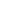 